ИНСТРУКЦИЯ ПО РАЗМЕЩЕНИЮ ОТЗЫВОВ ГРАЖДАН НА ПЛАТФОРМЕ WWW.bus.gov.ru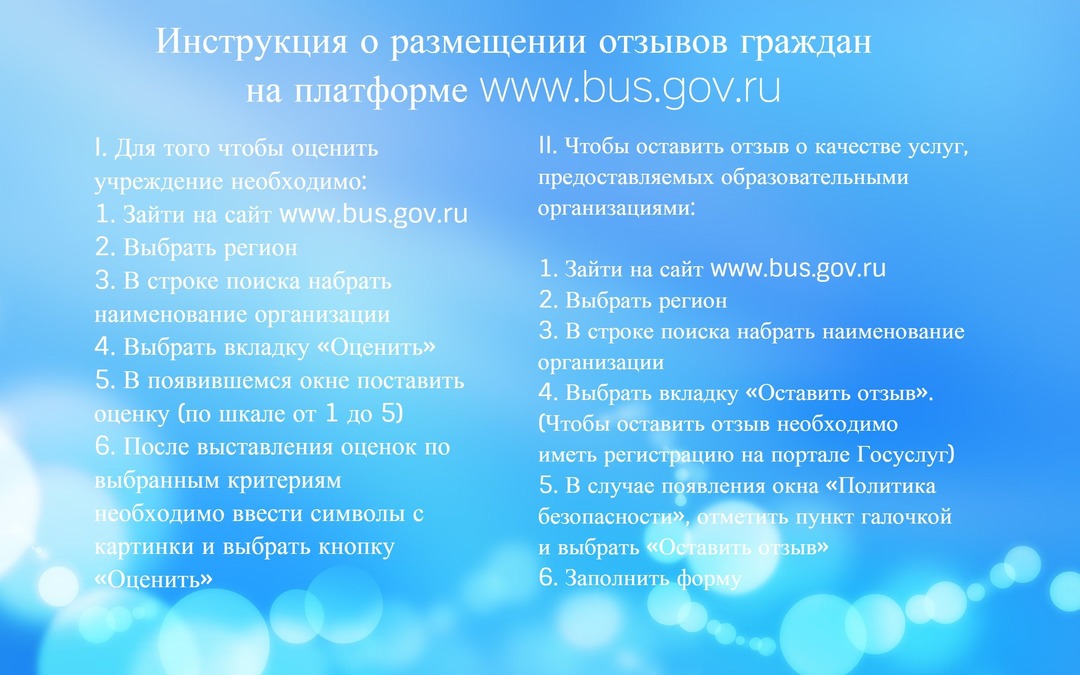 